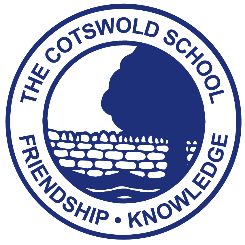 The Cotswold School Academy Trust – Person SpecificationTeacher Qualifications Qualifications Qualifications EssentialDesirableEvidenceDegree Level Qualification related to relevant subjectsTeaching qualification together with Qualified Teacher Status (QTS)Application formLetter of ApplicationReferencesInterviewCertificate/s (to be available at interview)Knowledge Knowledge Knowledge EssentialDesirableEvidenceAwareness of the strategies available for improving the learning and achievement of all students Evidence of continuous professional developmentA good understanding of curriculum developments in the specific subject areaApplication formLetter of applicationReferencesInterviewExperienceExperienceExperienceEssentialDesirableEvidenceRecent and relevant teaching experience in employment or trainingExperience of assessment at Key Stage 3, 4 and 5Application formLetter of applicationReferencesInterviewSkillsSkillsSkillsEssentialDesirableEvidenceAbility to use a range of teaching and learning strategiesAn understanding for how Assessment for Learning can improve student performanceAbility to work independently and collaboratively as a member of a teamCreative in problem solving together with willingness to take on and try new approaches and ideasAbility to communicate high expectations to all studentsAbility to write reports, keep accurate records and communicate effectivelyProfessional understanding of safeguarding within a school settingAbility to use a positive approach to promote learning and excellent behaviourConfidence and competence in ICTUnderstanding of the curriculum and assessment of pupil progressSharing good practice across the departmentExcellent communication and organisational skills (written and oral)Willingness to be involved in the wider life of the academyApplication formLetter of applicationReferencesInterview